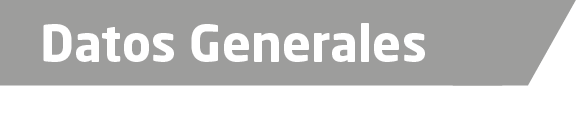 Nombre Eloy Alejandro Sampieri CastañedaGrado de Escolaridad Maestría en Psicología Jurídica y CriminologíaCédula Profesional (Licenciatura) 4201923Cédula profesional (Maestría) En trámiteTeléfono de Oficina 288-8-85-12-14.Correo Electrónico licenciadosampieri@hotmail.com  Datos Generales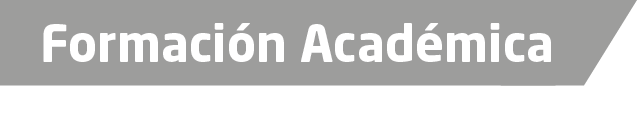 2000-2004Universidad Veracruzana, licenciatura en Derecho, Ciudad de Xalapa, Veracruz.2011- 2013Instituto Universitario Puebla,Maestría en Psicología Jurídica y Criminología, en la Ciudad de Xalapa, Veracruz.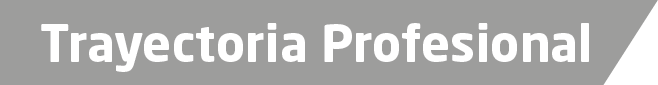 Agente del Ministerio Público Municipal de Banderilla, Veracruz.Agente del Ministerio Público Municipal en Actopan, Veracruz.Habilitación como Agente Segundo del Ministerio Público conciliador e investigador, dependiente de la subprocuraduría regional de justicia zona centro Xalapa.Agente del Ministerio Público Investigador con residencia en Tierra Blanca Veracruz.Agente Del Ministerio Público Conciliador e Investigador con residencia en MinatitlánVeracruz.Agente Segundo del Ministerio Público Especializado en Responsabilidad Juvenil y de Conciliación en Minatitlán Veracruz, Agente del Ministerio Público Investigador Adscrito a la Dirección General de Investigaciones Ministeriales del Estado de Veracruz.Agente del Ministerio Publico Especializado en Responsabilidad Juvenil y de Conciliación en Poza Rica, Veracruz  Comisión como Encargado del Despacho de la Agencia del Ministerio Público Adscrita a los Juzgados Civiles de Poza Rica, Veracruz. Comisión como encargado del despacho de la Agencia del Ministerio Publico Especializada en Delitos Patrimoniales y Contra el Comercio de Poza Rica Veracruz.Agente Primero del Ministerio Publico Investigador y Adscrito al Juzgado Mixto Menor en Martínez de La Torre, Veracruz.Agente del Ministerio Público Especializado en Responsabilidad Juvenil y de Conciliación en Martínez De La Torre Veracruz.Agente del Ministerio Publico Investigador en Misantla, Veracruz.Fiscal en la Agencia Segunda del Ministerio Publico Investigador en Veracruz, Veracruz. Fiscal Primero en la Unidad Integral de Procuración de Justicia del XVII Distrito Judicial en Veracruz- Sub-Unidad Alvarado. Fiscal encargado de la Sub-Unidad Integral en Alvarado del XVII Distrito Judicial en Veracruz.Fiscal encargado de la Sub-Unidad Integral en Tres Valles del XVIII Distrito Judicial en Cosamaloapan, Veracruz (cargo actual)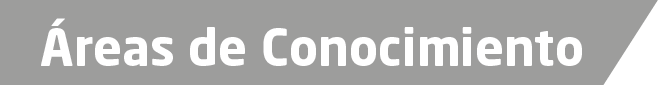 Derecho ConstitucionalDerecho AdministrativoDerecho CivilDerecho Penal